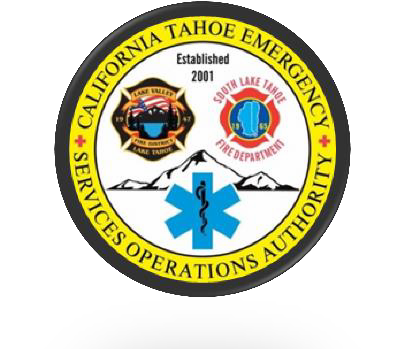 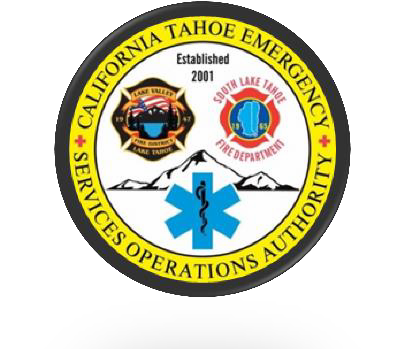 JPA Board of DirectorsRegular MeetingMonday, January 11, 2021 9:00 AMZoom Virtual Meeting MinutesI. Regular Meeting- Call to Order/ Roll Call/ Pledge of Allegiance		A. Chairperson Wallace Called the Meeting to Order at 9:00 am	C. Board AttendeesTamara Wallace, ChairpersonMike Cathcart, Vice ChairLeona Allen, DirectorJohn Rice, DirectorCody Bass, Director	Other AttendeesRyan Wagoner, CTESOA Executive Director Kayla Galvan, CTESOABrad Zlendick, Chief LVFDSteve Pevenage, LVFDClive Savacool, Chief City of SLT Nick Clair, AttorneySue Hennike, County of El DoradoPaula Peterson, South Tahoe NowBrian Newman, Cal Fire	Communications from the Audience on Non Agenda Items. 		None.	Public’s Chance to speak on any Non-Agenda Items. 		None.	D.  Note about California’s Open Meeting LawApproval of Agenda		Chairperson Wallace makes note that Appointment of the Board needs to be added after item 3. Director Rice moves to approve the agenda with the change. Director Allen seconds. No further discussion. Director Wallace votes Aye, Director Allen votes Aye, Director Cathcart votes Aye, Director Rice votes Aye, Director Bass votes Aye.  Motion carries unanimously. Approval of the Minutes from October 12, 2020Director Cathcart moves to approve the minutes from October 12, 2020. Director Rice seconds. No Further discussion. Director Wallace votes Aye, Director Rice votes Aye, Director Cathcart Votes Aye, Director Allen abstains, Director Bass Abstains. Motion carries by majority. Approval of the Minutes from December 11, 2020Director Allen moves to approve the minutes from December 11, 2020. Director Cathcart seconds. No further Discussion. Director Wallace votes Aye, Director Allen votes Aye, Director Cathcart votes Aye, Director Rice votes Aye, Director Bass abstains.  Motion carries by majority. Appointment of Board PositionsChairperson Wallace moves to keep Executive Director Wagoner as Secretary and Fawna Cheney as Treasurer. Director Allen seconds. No further discussion. Director Wallace votes Aye, Director Allen votes Aye, Director Cathcart votes Aye, Director Rice votes Aye, Director Bass votes Aye.  Motion carries unanimously. Director Cathcart moves to keep Director Wallace as Chairperson. Director Allen seconds. No further discussion. Director Wallace votes Aye, Director Allen votes Aye, Director Cathcart votes Aye, Director Rice votes Aye, Director Bass votes Aye.  Motion carries unanimously. Director Allen moves to keep Director Cathcart as Vice Chair. Director Bass seconds. No further discussion. Director Wallace votes Aye, Director Allen votes Aye, Director Cathcart votes Aye, Director Rice votes Aye, Director Bass votes Aye.  Motion carries unanimously. Call Volume ReviewExecutive Director Wagoner gives background information about the structure of the JPA ambulances and makes note of the call volume over the 2020 year. Director Rice informs the Board that Barton Hospital opened up the on-site clinics at Kirkwood and Sierra-At-Tahoe ski resorts which should help cut down unnecessary ambulance responses. Chief’s ReportsChief Savacool reports that the City of South Lake Tahoe Fire Department successfully administered the Covid vaccines last week to the City, JPA, and Lake Valley staff, and thanks Lake Valley for stepping up to have staff come in last minute so that no doses were wasted. He states that there has been discussion about a possible drive-thru vaccine plan for the community at the rec center. He adds the City council has approved updating the communications system, which will improve the gaps of coverage, as well as other upgrades, and should provide for the needs of the City for the next 20 years. Chief Zlendick gives background information for Director Bass. He thanks the City for their work administering the Covid Vaccine and states Lake Valley will be available to help administer to the community. County Update Sue Hennike reports that they have received a response from the State regarding the RFP, and she will be meeting with them this week to go over it. She states they are reworking the CQI position since Aryon Nielson resigned a few months back, and are hoping to fill the position soon, and they have filled the EMS supervisor position. Fiscal Year 2020/2021 Mid-Year ReviewExecutive Director Wagoner goes through a few line items on the budget. He makes note that the JPA received money from the County as part of the CARES Act funding that has expired and must be returned, but that the JPA still has need for and will be writing a letter requesting back. He makes note that the annual audit will be starting soon. He also makes note that the current agreement for Tenant Improvement is a “use it or lose it” and so must be spent before the new RFP. Director Cathcart recommends reviewing the CARES Act agreement to make sure the JPA is required to return the unused funds. Building UpdateExecutive Director Wagoner explains that following the last Special Meeting, he and the architect attempted to do value engineering with the bidder which did not lower the cost enough to move forward. The architect has redone the plans for the building and Executive Director Wagoner is hoping to put out the new bid this week with a three-week timeline instead of one week. 	D. Adjournment	Chairperson Wallace adjourns the meeting at 10:00am.  